INSTRUMEN TRACER STUDY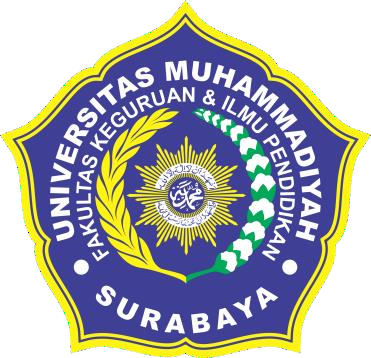 FAKULTAS KEGURUAN DAN ILMU PENDIDIKANUNIVERSITAS MUHAMMADIYAH SURABAYAINSTRUMEN TRACER STUDIF1 Identitas (f1)Nomor Mahasiswa	:Kode PT			:Tahun Lulus		:Kode Prodi		:Nama			:Nomor Telepon/HP	:Alamat Email		:NIK			:NPWP			: (boleh diisi boleh tidak)KUISIONER WAJIB F8 Jelaskan status Anda saat ini? (f8)Isi salah satu (1-5) [1] Bekerja (full time/part time)[3] Wiraswasta[4] Melanjutkan Pendidikan[5] Tidak Kerja tetapi sedang mencari kerja[2] Belum memungkinkan bekerjaF504 Apakah anda telah mendapatkan pekerjaan <= 6 bulan / termasuk bekerja sebelum lulus ?isi salah satu (1-2) [1] Ya (f5-04)Dalam berapa bulan anda mendapatkan pekerjaan? (f5-02)Berapa rata-rata pendapatan anda per bulan ? (take home pay)? (f5-05)[2] Tidak (f5-04)Dalam berapa bulan anda mendapatkan pekerjaan ? (f5-06)F510 Dimana lokasi tempat Anda bekerja?Propinsi	: (f5a1)Kab/Kota 	: (f5a2)F11 Apa jenis perusahaan/instansi/institusi tempat anda bekerja sekarang? (f11-01)isi salah satu (1- 7) [1] Instansi pemerintah[6] BUMN/BUMD[7] Institusi/Organisasi Multilateral[2] Organisasi non-profit/Lembaga Swadaya Masyarakat[3] Perusahaan swasta[4] Wiraswasta/perusahaan sendiri[5] Lainnya, tuliskan : Isian lainnya : (f11-02)F5b Apa nama perusahaan/kantor tempat Anda bekerja? : (f5b)F5c Bila berwiraswasta, apa posisi/jabatan Anda saat ini ? (f5c)isi salah satu (1-4) [1] Founder [2] Co-Founder [3] Staf  [4] Freelance/kerja lepas  F5d Apa tingkat tempat kerja Anda? (f5d)[1] Lokal/wilayah/wiraswasta tidak berbadan hukum [2] Nasional/ Wiraswasta berbadan hukum  [3] Multinasional/Internasional F18 Pertanyaan studi lanjut Sumber Biaya : (f18a)[1] Biaya Sendiri  [2] Beasiswa Perguruan Tinggi: (f18b)Programn Studi: (f18c)Tanggal Masuk: (f18d)F12 Sebutkan sumberdana dalam pembiayaan kuliah? (f12-01)isi salah satu (1-7) [1] Biaya Sendiri / Keluarga[2] Beasiswa ADIK[3] Beasiswa BIDIKMISI[4] Beasiswa PPA[5] Beasiswa AFIRMASI[6] Beasiswa Perusahaan/Swasta[7] Lainnya, tuliskan:Isian lainnya : (f12-02)F14 Seberapa erat hubungan antara bidang studi dengan pekerjaan anda? (f14)isi salah satu (1-5)[1] Sangat Erat[2] Erat[3] Cukup Erat[4] Kurang Erat[5] Tidak Sama SekaliF15 Tingkat pendidikan apa yang paling tepat/sesuai untuk pekerjaan anda saat ini? (f15) isi salah satu (1-4)[1] Setingkat Lebih Tinggi[2] Tingkat yang Sama[3] Setingkat Lebih Rendah[4] Tidak Perlu Pendidikan TinggiF17 Pada saat lulus, pada tingkat mana kompetensi di bawah ini anda kuasai? (A) Pada saat ini, pada tingkat mana kompetensi di bawah ini diperlukan dalam pekerjaan? (B)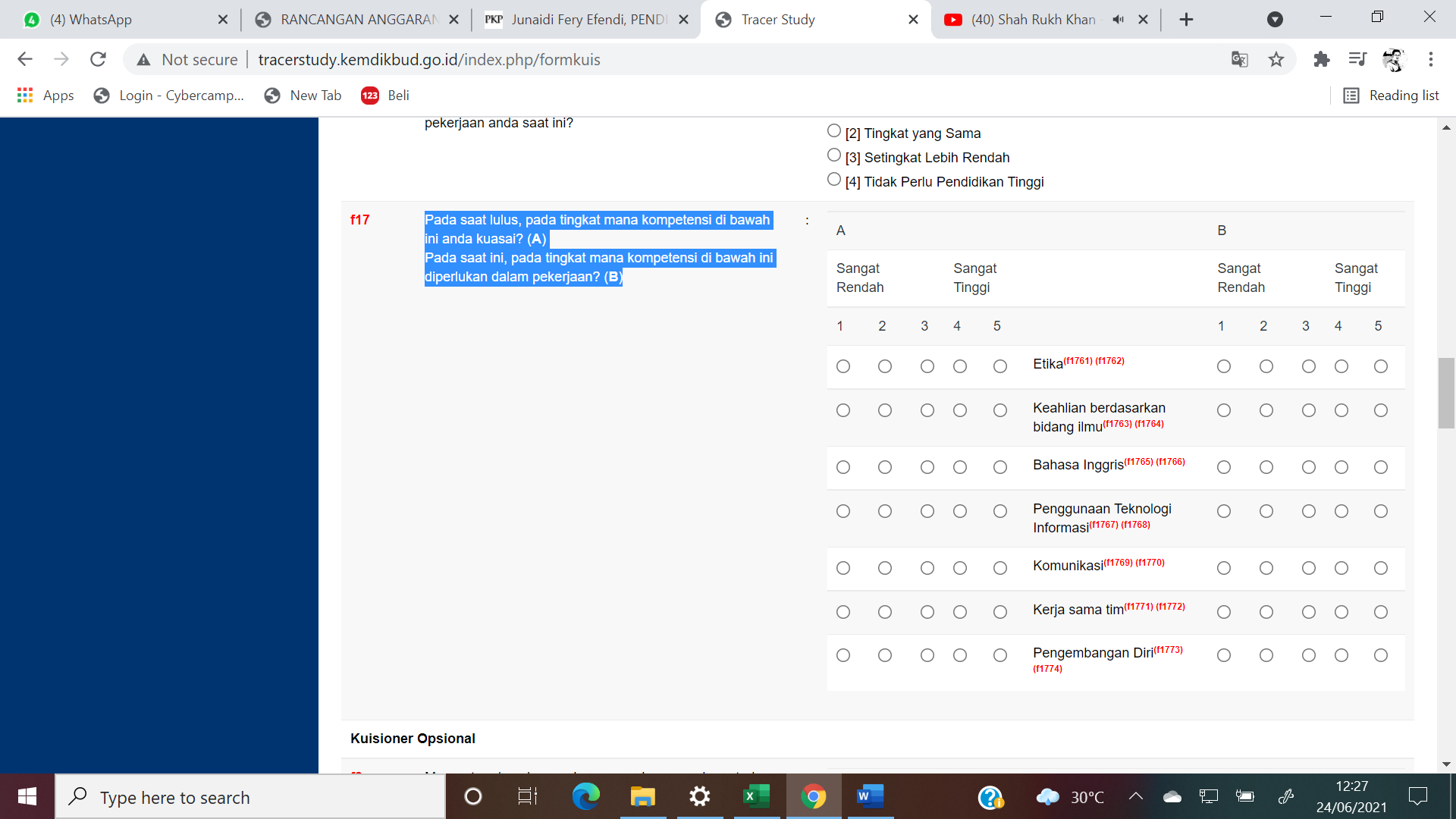 KUESIONER OPSIONAL F2 Menurut anda seberapa besar penekanan pada metode pembelajaran di bawah ini dilaksanakan di program studi anda?Perkuliahan (f21)[1] Sangat Besar[2] Besar[3] Cukup Besar[4] Kurang[5] Tidak Sama SekaliDemonstrasi (f22)[1] Sangat Besar[2] Besar[3] Cukup Besar[4] Kurang[5] Tidak Sama SekaliPartisipasi dalam proyek riset (f23)[1] Sangat Besar[2] Besar[3] Cukup Besar[4] Kurang[5] Tidak Sama SekaliMagang (f24)[1] Sangat Besar[2] Besar[3] Cukup Besar[4] Kurang[5] Tidak Sama SekaliPraktikum (f25)[1] Sangat Besar[2] Besar[3] Cukup Besar[4] Kurang[5] Tidak Sama SekaliKerja Lapangan (f26)[1] Sangat Besar[2] Besar[3] Cukup Besar[4] Kurang[5] Tidak Sama SekaliDiskusi (f27)[1] Sangat Besar[2] Besar[3] Cukup Besar[4] Kurang[5] Tidak Sama SekaliF3 Kapan anda mulai mencari pekerjaan? Mohon pekerjaan sambilan tidak dimasukkanisi salah satu (1-3)[1] Kira-kira : (f301)Isian:……....bulan sebelum lulus (f302)[2] Kira-kira (f301)Isian:……... bulan sesudah lulus (f303)[3] Saya tidak mencari kerja (f301)F4 Bagaimana anda mencari pekerjaan tersebut? Isian bisa lebih dari satu[1] Melalui iklan di koran/majalah, brosur (f4-0)[1] Melamar ke perusahaan tanpa mengetahui lowongan yang ada (f4-02)[1] Pergi ke bursa/pameran kerja (f4-03)[1] Mencari lewat internet/iklan online/milis (f4-04)[1] Dihubungi oleh perusahaan (f4-05)[1] Menghubungi Kemenakertrans (f4-06)[1] Menghubungi agen tenaga kerja komersial/swasta (f4-07)[1] Memeroleh informasi dari pusat/kantor pengembangan karir fakultas/universitas (f4-08)[1] Menghubungi kantor kemahasiswaan/hubungan alumni (f4-09)[1] Membangun jejaring (network) sejak masih kuliah (f4-10)[1] Melalui relasi (misalnya dosen, orang tua, saudara, teman, dll.)  (f4-11)[1] Membangun bisnis sendiri (f4-12)[1] Melalui penempatan kerja atau magang (f4-13)[1] Bekerja di tempat yang sama dengan tempat kerja semasa kuliah (f4-14)[1] Lainnya: (f4-15)Isian lainya: (f4-16)F6 Berapa perusahaan/instansi/institusi yang sudah anda lamar (lewat surat atau e-mail) sebelum anda memeroleh pekerjaan pertama? (isian dalam bentuk angka) (f6)F7 Berapa banyak perusahaan/instansi/institusi yang merespons lamaran anda? (isian dalam bentuk angka) (f7)F7a Berapa banyak perusahaan/instansi/institusi yang mengundang anda untuk wawancara? (isian dalam bentuk angka) (f7a)F10 Apakah anda aktif mencari pekerjaan dalam 4 minggu terakhir? Pilihlah Satu Jawaban. (f10)isi salah satu (1-5)[1] Tidak[2] Tidak, tapi saya sedang menunggu hasil lamaran kerja[3] Ya, saya akan mulai bekerja dalam 2 minggu ke depan[4] Ya, tapi saya belum pasti akan bekerja dalam 2 minggu ke depan[5] LainnyaIsian lainnya: (f10-02)F16 Jika menurut anda pekerjaan anda saat ini tidak sesuai dengan pendidikan anda, mengapa anda mengambilnya? Isian bisa lebih dari satu[1] Pertanyaan tidak sesuai; pekerjaan saya sekarang sudah sesuai dengan pendidikan saya. (f16-01)[2] Saya belum mendapatkan pekerjaan yang lebih sesuai. (f16-02)[3] Di pekerjaan ini saya memeroleh prospek karir yang baik. (f16-03)[4] Saya lebih suka bekerja di area pekerjaan yang tidak ada hubungannya dengan pendidikan saya. (f16-04)[5] Saya dipromosikan ke posisi yang kurang berhubungan dengan pendidikan saya dibanding posisi sebelumnya. (f16-05)[6] Saya dapat memeroleh pendapatan yang lebih tinggi di pekerjaan ini. (f16-06)[7] Pekerjaan saya saat ini lebih aman/terjamin/secure (f16-07)[8] Pekerjaan saya saat ini lebih menarik (f16-08)[9] Pekerjaan saya saat ini lebih memungkinkan saya mengambil pekerjaan tambahan/jadwal yang fleksibel, dll. (f16-09)[10] Pekerjaan saya saat ini lokasinya lebih dekat dari rumah saya. (f16-10)[11] Pekerjaan saya saat ini dapat lebih menjamin kebutuhan keluarga saya. (f16-11)[12] Pada awal meniti karir ini, saya harus menerima pekerjaan yang tidak berhubungan dengan pendidikan saya. (f16-12)[13] Lainnya: (f16-13)ISIAN F8 APABILA PILIH “1” YANG MUNCUL:F504F510F11F5bF5dF14F15F12F17APABILA PILIH “3” YANG MUNCUL:F504F510F11F5bF5cF5dF14F15 F12F17 APABILA PILIH “4” YANG MUNCUL:F18F12F17 APABILA PILIH “2 DAN 5” YANG MUNCUL:F12 F17ISIAN F2 semua diisi ISIAN F3APABILA PILIH “1 DAN 2” YANG MUNCUL :F4F6F7F7aF10F16F3 YANG PILIH “3” MAKA YANG MUNCUL F10